Følgende saker er kommet inn til styret under pkt 6, eventuelt for behandling på årsmøtetSak A: Scootere, plassering, utleie.  Det må lages en ordning som gjør det lettvint for medlemmene å ta disse i bruk.  Her er noen forslag:1. Alle 8 scootere oppbevares på klubblokale, hvor alle medlemmer selv kan hente ut og levere tilbake etter bruk.2. Et Annet alternativ kan være å ha en håndfull medlemmer med særskilt ansvar for utstyret. Disse kan evt ha scootere lagret hjemme hos seg og dele ut til medlemmer som måtte ønske det.  Geografisk kan det være en fordel å ha scooterene litt spredt i området, slik at det blir kort vei å hente ut nærmeste scooter.3. Det finnes apper, som kan vise hvem som har sjekket ut utstyr, og hvor det befinner seg til enhver tid.(Blir brukt av firma for å holde rede på verktøy og redskap i forskjellige prosjekter) Dersom vi benytter en slik app, kan jo egentlig utstyret sirkulere mellom medlemmene, og alle kan til enhver tid se hvem som har hva.  Så det er bare å kontakte et medlem som har noe du trenger.Årsmøte bør beslutte hvordan dette skal håndteres.Styrets orientering: Scootere oppbevares i dag sammen med øvrig klubbutstyr i privats garasje. Dette er noe av årsaken til at vi har ønsket nytt klubblokale. Alt klubbutstyr er planlagt flyttet til nytt klubblokale som vi overtok i februar. Dette har dessverre blitt noe forsinket da dugnader med klargjøring av lokaler har uteblitt grunnet Covid-19 situasjonen. Det må lages opplegg og rutiner for uthenting og innlevering som sikrer god tilgjengelighet for utstyret, samtidig som det sikrer så godt som mulig mot tyveri. Styrets forslag til vedtak: Scootere flyttes til nytt klubblokale i snarlig flyttedugnad. Opplegg og rutiner for utlån utarbeides. Sak B: Hva sier regnskapet for alt ekstra utstyr( drakter, flasker mm). Går vi i pluss på dette etter at årlig service og trykktester er gjennomført?  Ettersom teinepenger uteblir, bør vi ta en diskusjon på årsmøtet og beslutte om vi skal beholde utstyret, eller forsøke å selge det.Styrets orientering: Vi har 6 flasker, 2 ventilsett, 2 BCDer og en del drakter (hovedsakelig våtdrakter). Kostnadsdrivere på vedlikehold er trykktesting av flasker og service av ventilsett.Normalt koster trykktesting ca 500kr/flaske og ventilservice ca 1000kr. Det gir en gjennomsnittskostnad på 3500kr/år. (2500kr i 2019, 2000kr i 2020)Utleie dekker ca løpende utgifter til vedlikehold av utstyret. I tillegg har vi hatt inntekter på kurs som ville vært redusert dersom man måtte leie utstyr (ca 4000kr i 2019). Det er potensiale for å hente inn mer penger ved økt utleie. Det har vært en del gratis utlån av utstyr til kurselever i etterkant av kurs og ift med rekruttering av nye medlemmer ihht plan for rekruttering diskutert ifm med årsmøte i 2018 og 2019. Det er restriksjoner på salg av deler av utstyret da det er benyttet tippemidler til å kjøpe dette.Styret mener rimelig utleie av utstyr til nye medlemmer (ferske eller rustne dykkere) kan være ett godt rekrutteringstiltak for å overkomme terskelen for å komme i gang med dykking da inngangsprisen for mange ansees som høy for å prøve noe nytt.Styrets forslag til vedtak: Utstyret beholdes. Utleievirksomhet til klubbens medlemmer styrkes for å sikre rekruttering.Sak C: Årsmøtet bes ta stilling til om vi egentlig ønsker å drive med kursvirksomhet. Det er et lite miljø i Arendal, og det er kanskje ikke nødvendig at vi er med å konkurrere med de andre, så lenge det er mulig å få gjennomført dykkerkurs i byen.Styrets orientering: Beslutningen om å holde kurs i klubbens regi ble tatt da det en periode var lite kursvirksomhet i regi av andre i Arendal. Det har siden da blitt holdt maks ett kurs i året i regi av AUK. Siden har det blitt noe mer aktivitet på kursfronten fra andre kommersielle aktører. Vår instruktør har ved flere anledninger pratet med øvrige tilbydere av kurs og konsensus i disse samtalene har vært at alle aktørene er tjent med at det utdannes flest mulig dykkere. Jo flerre dykkere vi er i området jo større blir miljøet som potensielt kan skape mer aktivitet i klubben og omsetning i form av utstyr hos de kommersielle aktørene. Det er få aktører som tjener noe særlig penger på selve kursvirksomheten.I Norges dykkeforbunds virksomhetsplan 2016-2020 er følgende vedtatt: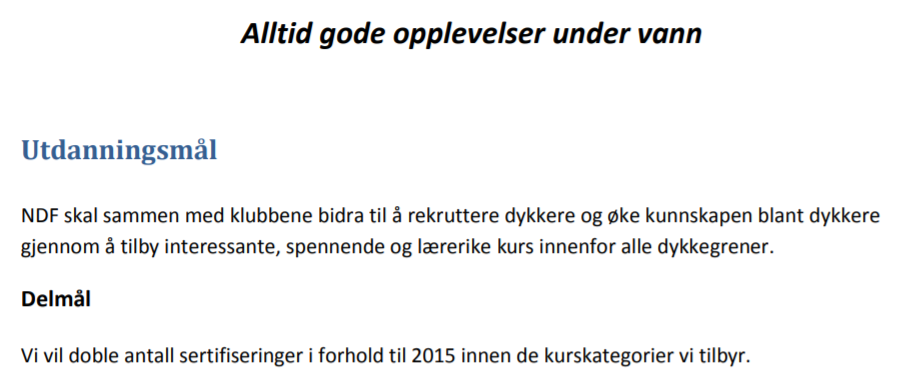 Når det gjelder konkrete kursplaner kan vi vurdere hva slags kurs AUK bør fokusere på. Styret tror det er størst potensiale for rekruttering av nye medlemmer ved å tilby oppfriskningskurs, videregående kurs og temakurs som Nitrox. Det er her også mindre aktivitet hos andre lokale aktører, samtidig som kursene til en viss grad er mindre krevende å avholde.Det kan for øvrig nevnes at ingen instruktører eller hjelpepersonell på kurs i AUK så langt har tatt ut lønn. Alle kurs er blitt kjørt som dugnad for klubben.Styrets forslag til vedtak: AUK fortsetter med begrenset kursvirksomhet, med fokus på rekruttering.Sak D: Oversikt over trykktest datoer: Det er i dag ingen kontroll på trykktest datoer av medlemmenes flasker.  Årsmøtet bes ta stilling til om dette er en risiko vi finner akseptabelt.  Hvilket ansvar har vi dersom en flaske skulle gå i lufta og trykktest intervall ikke er overholdt?  Ettersom det ikke er noen kontroll, er det veldig lett å glemme å trykkteste flaskene sine.  Jeg foreslår at alle medlemmer sender inn info på sine flasker til et utvalgt medlem i klubben, (jeg kan godt gjøre det) som setter opp et regneark med medlemmenes flasker og utløpsdato datoer.  Når dette er ferdig, er det en smal sak å sende ut en Mail med påminnelse til de gjeldende medlemmer et par måneder før utløpsdato.  Styretes vurdering: Vi har per i dag dette som ett punkt i opplæring på kompressor (hvor medlemmer skriver under på at de har mottatt opplæring), samt at det er pensum på alle grunnkurs. Vi har heldigvis ikke opplevd noen ulykker på dette enda.Det er ett godt forslag å få bedre kontroll på dette for å øke sikkerheten. Styret ønsker imidlertid ikke å lage mer byråkrati enn nødvendig, samtidig som vi ønsker å oppfylle internkontrollforskriften.Styrets forslag til vedtak:Det legges til en kolonne i kompressorlogg hvor trykktestingsdato for flasker som fylles føres opp. Gjeldende regler for tykktesting henges opp over fyllepanel. Dette vil bevisstgjøre flaskens eier/fyller på å sjekke dette jevnlig.Det tas igjen initiativ til (minst) årlig felles trykktesting hvor klubben forsøker å fremforhandle gode priser på trykktesting ved felles innlevering.Sak E: Gjester vs medlemmer på klubbdykk.  Klubbens medlemmer bør alltid ha fortrinn.  Det har vært tilfeller hvor dykkerturer blir planlagt og offentliggjort omtrent samtidig med at de er fullbooket av gjester som ikke er medlemmer.  Og medlemmer som gjerne ville blitt med har ikke fått plass.  Årsmøte bes diskutere og komme med en uttalelse om prioritering av egne medlemmer på klubbturer.Styrets vurdering: Klubben bør i størst mulig grad prioritere egne medlemmer. Dette har ikke vært ett stort problem til nå. Det har vært ett vesentlig større problem at klubbdykk har vært avlyst grunnet for få påmeldte. I mange tilfeller har en eller to gjester gjort at man har kunnet gjennomføre planlagte klubbdykk.Vi kjenner til at det har vært henvendelser om å være med under dykketreffet i fjor høst samt i påska i år hvor medlemmer beklageligvis ikke har fått plass.I det første tilfellet var det ikke meningen at medlemmer skulle være med å dykke, men bidra på dugnad for å få i gang dykketreff for eksterne, som på sikt er tenkt å være en morsom dugnad og inntektskilde for klubben. I dette tilfellet fikk ett par medlemmer som hadde bidradd med dugnad på treffet plass da noen av deltagerne på treffet ikke ønsket å dykke på søndagen.I det andre tilfellet var det restriksjoner ifm med korona som gjorde at man kunne ha med færre dykkere enn vanlig (maks 5). Det må også vurderes om man skal skille mellom klubbturer/klubbdykk (terminfestede turer og oppsatte ukentlige dykk) og medlemmers initiativ til dykking utenom dette. Dykkene i påsken var ikke ett terminfestet/oppsatt klubbdykk. Når det gjelder klubbturer med overnatting har vi i flere år praktisert en prioritert påmelding for medlemmer hvor det kun har blitt åpnet for eksterne deltagere etter en viss dato for å fylle opp resterende plasser.Styret ønsker at medlemmer skal bli prioritert, samtidig som vi ønsker å kunne tilby gjester å være med så lenge det er plass til dette, på samme måte som vi ønsker å kunne besøke andre klubber. Vi mener dette er bra for miljøet, knytter gode dykkevennskap på tvers av klubber og bosted, som igjen kan gi våre medlemmer hyggelige turer andre steder. Vi har også en samarbeidsavtale med naboklubbene som gir oss mulighet til å være med på deres turer og omvend på samme vilkår som naboklubbenes medlemmer. (Denne avtalen bør vi til initiativ til å formalisere og informere bedre om).Vi kan ikke tilby gjester å være med dersom medlemmer nærmest kan stille opp på brygga og overta plassen deres uten forvarsel. Vi må derfor lage en frist for påmelding hvor vi tillater andre å melde seg på ledige plasser dersom vi ønsker gjester. Vi ønsker også at klubbens medlemmer som ofte som mulig skal ta initiativ til dykk utenom de oppsatte klubbdykkene og invitere med klubbens øvrige medlemmer.Styrets forslag til vedtak: For klubbturer med overnatting fortsettes praksis med en påmeldingsfrist for medlemmer og åpnes for eksterne etter dette for å fylle opp plassene.På klubbdykk prioriteres medlemmer frem til 24t før avtalt dykk. Dvs at andre kan melde seg på men må vike plass for klubbens medlemmer dersom det blir fylt opp med medlemmer tidligere enn 24t før annonsert oppmøte. Med klubbdykk i denne sammenhengen menes terminfestende dykk i klubbens kalender.For dykketurer i privat regi hvor klubbens utstyr benyttes henstilles det til å i størst mulig inkludere og prioritere klubbens øvrige medlemmer.Sak F: Forslag om å selge reisekompressoren. Denne er altfor tung til å bruke som reisekompressor. Så forutsetningene for å kjøpe den ble tatt på feil grunnlag.  Nå som vi ikke får teinepenger, bør vi selge kompressoren i Froland, og heller prioritere husleie og vedlikehold av båt og kompressor.  Dersom det blir besluttet å beholde reisekompressor, bes årsmøte ta stilling til om den alternativt settes ned i klubblokale, slik at den blir lettere tilgjengelig for alle medlemmer.Styrets vurdering: Typen kompressor som er valgt er dimensjonert med kapasitet for å kunne supportere en typisk klubbtur med 8-10 medlemmer. Grunnen til dette er at vi i fremtiden ønsker å kunne reise på klubbturer flere steder. De siste årene har nesten alle klubbturer gått til Tregde (og noen få til andre klubber) da dette har vært nødvendig for å få fylt luft. Med en egen kompressor med tilstrekkelig kapasitet og båt på ny henger står vi mye friere til å reise til nye steder.Kompressoren veier ca 115kg og er utstyrt med utfoldbare håndtak slik at denne relativt greit kan bæres av to personer. Den tar imidlertid noe mer plass enn en minikompressor dimensjonert for 1-2 dykkere, slik at denne er lettest å få med seg på pickup/tilhenger.Kompressoren kan utstyres med original bensinmotor (evt fremtidig investering) som gjør at vi kan bruke denne hvor som helst.Kompressoren er også av en type som gjør at den relativt enkelt kan kobles til i kontainer som hovedkompressor ved lengre driftsstans og tungt vedlikehold på hovedkompressor.Kompressoren oppbevares i dag sammen med øvrig klubbutstyr i privats garasje. Dette er noe av årsaken til at vi har ønsket nytt klubblokale. Alt klubbutstyr er planlagt flyttet til nytt klubblokale som vi overtok i februar. Dette har dessverre blitt noe forsinket da dugnader med klargjøring av lokaler har uteblitt grunnet Covid-19 situasjonen. Det må lages opplegg og rutiner for uthenting og innlevering som sikrer god tilgjengelighet for utstyret, samtidig som det sikrer så godt som mulig mot tyveri. Styrets forslag til vedtak: Kompressoren beholdes og flyttes til nytt klubblokale i snarlig flyttedugnad. Opplegg og rutiner for utlån utarbeides. Sak G: Dykketreff: Forslag om at de som stiller på dugnad på slike treff må få dykke gratis, evt kun betale kost.Styrets vurdering: Godt forslagStyrets forslag til vedtak: Så lenge det er ledig kapasitet på de enkelte dykk prioriteres de som har deltatt på dugnad på treffet til å delta gratis eller for kostpris (spleise på bensin) Evt overnatting bekostes også etter selvkostprinsipper så lenge det er ledig plass etter påmeldingsfristen for eksterne deltagere. Sak H: Båten: årsmøter bes ta stilling til om vi skal installere leider eller ikke. Evt utbedringer av båten/pontong bør diskuteres.Styrets vurdering: Dykkestige var på budsjettet i 2019 og ble bestilt. Leverandøren klarte midlertid ikke å levere så båten ble etter hvert hentet for bruk. I styrets forslag til budsjett for 2020 er det satt av midler til dette igjen.Styrets forslag til vedtak: Se egen sak om budsjett.Sak I: Det ønskes at det kjøpes inn en ny overgang fra 300-232 bar, slik at det kan fylles to flasker samtidig til 232bar.Styrets vurdering: Den ene vi har i dag er privat. Godt forslag å kjøpe inn to stk eid av klubben, evt justere opp trykk på 200 bar side til 232 bar og merke denne deretter da det finnes få 200b flasker lenger. (Krever bytte av reduksjonsventil i fyllepanel)Styrets forslag til vedtak: Se egen sak om budsjett.Sak J: For mange medlemmer er klubbdykk ofte mere tidskrevende enn nødvendig, da hovedregelen er at man dykker i to puljer.  Det bør åpnes for at klubb båt fortøyes til land, og alle mann dykker samtidig der hvor dette er sikkerhetsmessig forsvarlig å gjennomføre.  For endel medlemmer kan klubbdykk bli så tidkrevende at man velger å dykke i mindre grupper istedenfor. Årsmøtet bes ta stilling til «regelen» om å alltid ha noen i båten under dykking.Styrets vurdering: Per i dag er ikke dette en regel i sikkerhetsreglene V1.1 vedtatt 17.06.2014. Dette er imidlertid en best practice som er mye benyttet. Det er mao opp til båtfører/dykkeleder å utøve skjønn for når det er hensiktsmessig og forsvarlig.Styrets forslag til vedtak: Brukere av båten henstilles til å utøve skjønn med sikkerhet i fokus. Eksempelvis er det ikke tilrådelig å dykke alle mann når det dykkes i fritt vann (f.eks. vrakdykk på bøye/anker), det dykkes rundt små øyer eller nær strøm hvor det kan tenkes at dykkere kan komme opp langt unna båten. Det henstilles også til å ta hensyn til deltagernes erfaringsnivå slik at ikke ferske dykkere føler seg presset til å utføre dykk de ikke føler seg komfortable med.Sak K: Vedta fullmaktsmatrise for økonomisk styring av klubben Styrets orientering: Det er utarbeidet en fullmaktsmatrise for økonomisk styring av klubben mellom årsmøtene ihht NIFs anbefaling. Styret ønsker at denne gir noe fleksibilitet ift budsjett for effektivt å kunne drifte klubben. Styret ønsker at fullmaktsmatrise vedtas av årsmøtet. Styrets forslag til vedtak: Matrise vedtatt i styremøte fremlegges som forslag for årsmøtet.Sak L: Behandle lov for AUKStyrets orientering: AUKs lov må vedtas på nytt grunnet endringer i NIFs mal.Styrets forslag til vedtak: Oppdatert lovtekst fremlegges for forslag for årsmøtet.